October 2019 Newsletter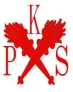 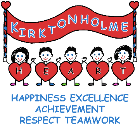 Kirktonholme Primary School Nursery Class Focus  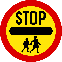 Our children have chosen People Who Help Us as our next focus.   This decision was inspired by a new toy police car, in our outdoor area.  Mr and Mrs McDonald very generously donated the car to our nursery. Thank you!Sponsored Obstacle Course   Well done to everyone who took part in our sponsored obstacle course last Thursday.  Please bring sponsor money into nursery once you have collected it and we will announce our grand total in the next newsletter.  All funds raised are used to enhance the learning experiences in our nursery.Independent childrenWe are encouraging all our children to be as independent as possible with their shoes and jackets.  Our team would like to ask all families to encourage this at home too.  If your child wears lacing shoes and cannot yet tie laces, we would like to request that the next pair of shoes that you buy enable your child to become independent.  Dressing up Party  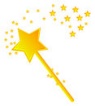 We will be having a dressing up party on Thursday 31st October.  Children can dress up as any character they wish.  If your child does not like dressing then they do not have to, dressing up is optional.Nursery Hours  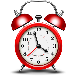 Our nursery closes at 11:55am and 4:10pm.  After these times staff either, go home or have planned meetings to attend.  Please ensure that your child is collected by these times.Stay and PlayThis year we are introducing Stay and Play sessions.  In our annual questionnaires, some families asked for more information about what their children are learning in nursery.  Stay and Play sessions will enable all families to learn more about our nursery learning opportunities and engage with their child in nursery.  Sessions will be 09:00-09:30/13:00-13:30.  Further details below.Dates for the Diary  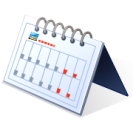 Monday 14th October-Friday 18th  October Nursery Closed for mid-term breakStay and Play SessionsTuesday 29th October Green and Yellow GroupsWednesday 30th October Red and Orange GroupsFriday 1st November Blue GroupThursday 14th November  Parents’ EveningMonday 18th and Tuesday 19th November Inset days, Nursery ClosedOffice e-mail: gw14ktonholmeoffice@glow.sch.ukTelephone:  01355222050